Byliv & fællesskaber i Bydelsforeningen NærhedenDette er en beskrivelse af, hvordan koordineringsgruppen for byliv (herefter ’koordineringsgruppen) er organiseret og arbejder med byliv og fællesskaber i Nærheden. UdgangspunktKoordineringsgruppen er nedsat af bestyrelsen i bydelsforeningen Nærheden med den overordnede målsætning om at understøtte byliv og fællesskaber i bydelen. Således understøtter gruppen Nærhedens slogan: Nem hverdag og stærkt fællesskab.Gruppen arbejder ud fra en driftsinstruks og handleplan, der hver år er godkendt af bestyrelsen i starten af året (jf. årshjul sidst i denne beskrivelse).  OrganiseringByliv og fællesskaber betyder, at mennesker mødes og aktiviteter afholdes. At skabe rummet til at mødes i og arrangere aktiviteterne kræver, at der er nogen, der gør noget. Udgangspunktet i Nærheden er, at beboerne bidrager på den måde, der fungerer bedst i den enkeltes hverdagsliv. Derfor er bylivs- og fællesskabsaktiviteter organiseret på den måde, at der er en gruppe, der arbejder kontinuerligt mens andre arbejder ad hoc.Den kontinuerlige gruppe er selve koordineringsgruppen, mens aktivitetsgrupperne har fokus på at afholde den enkelte aktivitet f.eks. fastelavnsfesten og er derfor tidsmæssigt afgrænset.  Koordineringsgruppen har organiseret sit arbejde på følgende måde: 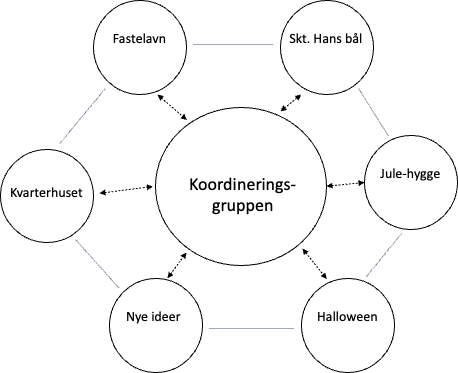 Interesserede kan deltage i og løbende starte aktivitetsgrupperne op samt deltage i koordineringsgruppen. Dog er det en forudsætning, at man ved deltagelse i eksisterende grupper, arbejder videre ud fra allerede vedtagende beslutninger.  Roller & ansvarBydelsforeningens bestyrelse godkender hvert år koordineringsgruppens handleplan, driftsinstruks og budget og uddelegerer der igennem ansvaret for igangsættelsen af bylivs-aktiviteter og fællesskaber til koordineringsgruppen. Koordineringsgruppen skal sikre, at bestyrelsens driftsinstruks overholdes og foldes ud. Gruppen arbejder med: Udarbejder handleplan for åretUdarbejder budget for året og følger løbende op på detKan hjælpe med at igangsætte aktivitetsgrupperHjælper med brugen af bydelsforeningens Billetto-kontoLøbende kommunikation om bylivsaktiviteterSørger for indkøb af the og kaffe til Kvarterhuset UrtehavenBidrage til Bydelsforeningens årlige dialogmøderNærhedens bebeboere kan deltage i koordineringsgruppen, og derudover deltager 1 bestyrelsesmedlem fra bydelsforeningen. Koordineringsgruppen mødes minimum 2 gange om året i april og oktober, men kan mødes flere gange hvis der er behov for det. Det aftales i gruppen. I gruppen der to roller, som gruppen løbende uddelegerer: En Billetto-tovholder samt indkøber af kaffe & the til Kvarterhuset.Bestyrelsesmedlemmet er det professionelt udpegede bestyrelsesmedlem med ansvar for arkitektur/landskab/byliv. Vedkommende deltager 2-3 gange årligt i koordineringsgruppens møder og er kontaktledet til bestyrelsen i Bydelsforeningen. Bestyrelsesmedlemmet har ansvaret for at driftsinstruks, handleplan og budget fremlægges bestyrelsen.Aktivitetsgrupper nedsættes løbende og arbejder fleksibelt ifht. den aktivitet en gruppe beboere gerne vil afholde. Aktivitetsgrupperne kan være nogle, der står for de årlige traditioner i Nærheden eller det kan være nogle, der fungerer i et stykke tid, som feks forældre på barsel, der laver en ’forældregruppe’.  Hvis man vil stå for en aktivitet, kan der søges om midler til denne hos koordinationsgruppen. Koordinationsgruppen kontaktes via ProBo under kommunikationsgrupper/XX (Endelig tilretning når ProBo version 1 er oppe at køre). Alle aktiviteter skal være rettet mod at understøtte fællesskab og gode oplevelser mellem beboere i Nærheden. Ved ansøgning om midler, skal du beskrive hvordan din aktivitet gør det, vedlægge et budget for aktiviteten samt angive det ønskede støttebeløb.Aktivitetsgruppernes fokus & ansvar:Aktivitetsgrupperne arbejder selvstændigtAktivitetsgrupperne behøver ikke deltagelse fra et medlem af koordineringsgruppenAktivitetsgrupperne må gerne give en tilbagemelding til koordineringsgruppen ifht. hvordan aktiviteten har fungeret.Aktivitetsgrupperne har ansvaret for at udarbejdet budget for aktiviteten og få det godkendt af koordineringsgruppenBydelsforeningens dialogmøderBydelsforeningen Nærheden kan afholde 1-2 dialogmøder årligt. Formålet er bredt at kunne informere omkring bydelsforeningens ansvarsområder, herunder drift af fælles faciliteter, samt at få input fra beboerne.På dialogmøderne vil koordineringsgruppen også fortælle om gruppens virke og aktiviteter samt indhente inspiration og fortælle om, hvordan beboere kan bruge de fælles faciliteter. Samtidigt vil dialogmøderne også fungere som et tidspunkt, hvor beboere kan melde sig til koordineringsgruppen eller en af aktivitetsgrupperne.   ÅrshjulKoordinationsgruppen udarbejder hvert år i 4. kvartal udkast til driftsinstruks, handleplan og budget (indenfor sidste års ramme). Bestyrelsesmedlemmer har ansvaret for at sikre at dokumenterne er bestyrelsen i hænde til bestyrelsens sidste møde i indeværende år. Bestyrelsen drøfter og godkender derefter oplæggene samt sikrer at budget indarbejdes i det kommende samlede budget for bydelsforeningen.